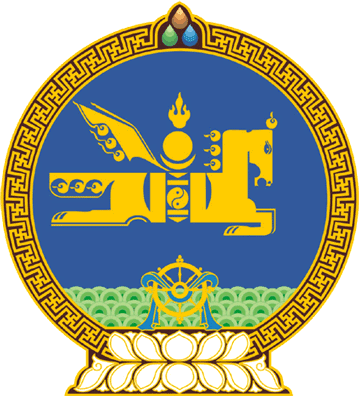 МОНГОЛ УЛСЫН ИХ ХУРЛЫНТОГТООЛ2023 оны 12 сарын 28 өдөр     		            Дугаар 121                   Төрийн ордон, Улаанбаатар хот   Төсвийн тогтвортой байдлын зөвлөлийн    дарга, гишүүний цалингийн хэмжээг    тогтоох тухайМонгол Улсын Их Хурлын тухай хуулийн 5 дугаар зүйлийн 5.1 дэх хэсэг, Төсвийн тогтвортой байдлын тухай хуулийн 161 дүгээр зүйлийн 161.9 дэх хэсгийг үндэслэн Монгол Улсын Их Хурлаас ТОГТООХ нь:1.Төсвийн тогтвортой байдлын зөвлөлийн дарга, гишүүний цалингийн хэмжээг хавсралтаар тогтоосугай.  2.Төсвийн тогтвортой байдлын зөвлөлийн дарга, гишүүнд цалин хөлс тооцож олгохыг Улсын Их Хурлын Ерөнхий нарийн бичгийн дарга /Д.Энхбат/-д зөвшөөрсүгэй.3.Энэ тогтоолыг 2024 оны 01 дүгээр сарын 01-ний өдрөөс эхлэн дагаж мөрдсүгэй. МОНГОЛ УЛСЫН ИХ ХУРЛЫН ДАРГА 				Г.ЗАНДАНШАТАРМонгол Улсын Их Хурлын 2023 оны ........ дугаар тогтоолын хавсралтТӨСВИЙН ТОГТВОРТОЙ БАЙДЛЫН ЗӨВЛӨЛИЙН ДАРГА, ГИШҮҮНИЙ ЦАЛИНГИЙН ХЭМЖЭЭ---oOo---Д/дАлбан тушаалАлбан тушаалын сарын цалингийн хэмжээ /төгрөгөөр/1Төсвийн тогтвортой байдлын зөвлөлийн дарга5,170,000.002Төсвийн тогтвортой байдлын зөвлөлийн гишүүн5,070,000.00